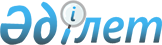 О внесении изменений и дополнений в некоторые законодательные акты Республики Казахстан по вопросам урегулирования сроков задержания при выдворении лиц за пределы Республики КазахстанЗакон Республики Казахстан от 19 декабря 2020 года № 385-VI ЗРК
      Статья 1. Внести изменения и дополнения в следующие законодательные акты Республики Казахстан:
      1. В Уголовно-процессуальный кодекс Республики Казахстан от 4 июля 2014 года (Ведомости Парламента Республики Казахстан, 2014 г., № 15-I, 15-II, ст.88; № 19-I, 19-II, ст.96; № 21, ст.122; 2015 г., № 20-VII, ст.115; № 21-III, ст.137; № 22-V, ст.156; № 22-VI, ст.159; 2016 г., № 7-II, ст.55; № 8-II, ст.67; № 12, ст.87; № 23, ст.118; № 24, ст.126, 129; 2017 г., № 1-2, ст.3; № 8, ст.16; № 14, ст.50, 53; № 16, ст.56; № 21, ст.98, 102; № 24, ст.115; 2018 г., № 1, ст.2; № 10, ст.32; № 16, ст.53, 56; № 23, ст.91; № 24, ст.93; 2019 г., № 2, ст.6; № 7, ст.36; № 19-20, ст.86; № 23, ст.103; № 24-I, ст.118, 119; № 24-II, ст.120; 2020 г., № 9, ст.29; № 10, ст.44; № 12, ст.63; № 16, ст.77; Закон Республики Казахстан от 6 октября 2020 года "О внесении изменений и дополнений в некоторые законодательные акты Республики Казахстан по вопросам противодействия коррупции", опубликованный в газетах "Егемен Қазақстан" и "Казахстанская правда" 7 октября 2020 г.; Закон Республики Казахстан от 16 ноября 2020 года "О внесении изменений и дополнений в некоторые законодательные акты Республики Казахстан по вопросам охраны Государственной границы Республики Казахстан и национальной безопасности", опубликованный в газетах "Егемен Қазақстан" и "Казахстанская правда" 17 ноября 2020 г.):
      часть первую статьи 398 дополнить пунктом 6-2) следующего содержания:
      "6-2) решение о выдворении за пределы Республики Казахстан иностранца или лица без гражданства;".
      2. В Уголовно-исполнительный кодекс Республики Казахстан от 5 июля 2014 года (Ведомости Парламента Республики Казахстан, 2014 г., № 17, ст.91; № 19-I, 19-II, ст.96; № 21, ст.122; № 22, ст.131; 2015 г., № 7, ст.33; № 20-IV, ст.113; № 22-III, ст.149; № 23-II, ст.170; 2016 г., № 8-II, ст.67; № 23, ст.118; № 24, ст.126, 129, 131; 2017 г., № 8, ст.16; № 14, ст.50; № 16, ст.56; 2018 г., № 1, ст.2; № 16, ст.56; № 24, ст.93; 2019 г., № 2, ст.6; № 23, ст.106; № 24-II, ст.120; 2020 г., № 16, ст.77):
      в части первой статьи 70:
      дополнить абзацем вторым следующего содержания:
      "Выдворяемый иностранец или лицо без гражданства на основании постановления органов внутренних дел о превентивном ограничении свободы передвижения, санкционированного судом, помещается в специальное учреждение органов внутренних дел на срок, необходимый для организации его выдворения за пределы Республики Казахстан, но не более чем на тридцать суток.";
      в абзаце втором слово "иммигранта" заменить словами "иностранца или лица без гражданства".
      3. В Закон Республики Казахстан от 19 июня 1995 года "О правовом положении иностранцев" (Ведомости Верховного Совета Республики Казахстан, 1995 г., № 9-10, ст.68; Ведомости Парламента Республики Казахстан, 1997 г., № 12, ст.184; 2001 г., № 8, ст.50, 54; № 21-22, ст.285; 2006 г., № 5-6, ст.31; 2007 г., № 3, ст.23; № 20, ст.152; 2009 г., № 17, ст.82; № 24, ст.122; 2011 г., № 16, ст.128; 2013 г., № 2, ст.10; № 9, ст.51; № 23-24, ст.116; 2014 г., № 14, ст.84; № 21, ст.118; 2015 г., № 22-І, ст.143; № 22-V, ст.158; 2016 г., № 23, ст.118; № 24, ст.131; 2017 г., № 8, ст.16; № 16, ст.56; 2018 г., № 7-8, ст.22; 2019 г., № 24-II, ст.120; 2020 г., № 10, ст.39; Закон Республики Казахстан от 16 ноября 2020 года "О внесении изменений и дополнений в некоторые законодательные акты Республики Казахстан по вопросам охраны Государственной границы Республики Казахстан и национальной безопасности", опубликованный в газетах "Егемен Қазақстан" и "Казахстанская правда" 17 ноября 2020 г.):
      часть вторую статьи 28 изложить в следующей редакции: 
      "Решение о выдворении принимается судом. Иностранец обязан покинуть Республику Казахстан в срок, указанный в этом решении. Исполнение решения суда о выдворении из Республики Казахстан в таком случае производится путем контролируемого самостоятельного выезда выдворяемого лица или принудительного выдворения лица из Республики Казахстан. Если лицо, в отношении которого принято решение о выдворении, не покинет территорию Республики Казахстан в указанный в решении срок, оно подлежит с санкции суда превентивному ограничению свободы передвижения и выдворению в принудительном порядке. Превентивное ограничение свободы передвижения такого лица допускается при этом на срок, необходимый для организации его выдворения за пределы Республики Казахстан, но не более чем на тридцать суток. Содержание такого лица производится в специальном учреждении органов внутренних дел в порядке, определяемом Правительством Республики Казахстан.".
      4. В Закон Республики Казахстан от 30 марта 1999 года "О порядке и условиях содержания лиц в специальных учреждениях, специальных помещениях, обеспечивающих временную изоляцию от общества" (Ведомости Парламента Республики Казахстан, 1999 г., № 6, ст.190; 2001 г., № 17-18, ст.245; 2002 г., № 15, ст.147; 2004 г., № 23, ст.142; № 24, ст.154; 2007 г., № 9, ст.67; 2008 г., № 15-16, ст.63; 2009 г., № 24, ст.128, 130; 2010 г., № 24, ст.152; 2011 г., № 19, ст.145; 2012 г., № 3, ст.26; № 4, ст.32; 2013 г., № 13, ст.62; № 14, ст.72; 2014 г., № 14, ст.84; № 16, ст.90; № 21, cт.122; № 22, cт.131; 2015 г., № 1, cт.2; 2016 г., № 24, ст.126; 2017 г., № 8, ст.16; № 16, ст.56; 2018 г., № 16, ст.53, 56; 2019 г., № 24-II, ст.120; 2020 г., № 10, ст.39; Закон Республики Казахстан от 16 ноября 2020 года "О внесении изменений и дополнений в некоторые законодательные акты Республики Казахстан по вопросам охраны Государственной границы Республики Казахстан и национальной безопасности", опубликованный в газетах "Егемен Қазақстан" и "Казахстанская правда" 17 ноября 2020 г.):
      1) в статье 2:
      подпункт 1) дополнить словами ", иностранцев и лиц без гражданства, подлежащих выдворению в принудительном порядке";
      подпункт 6) изложить в следующей редакции: 
      "6) превентивное ограничение свободы передвижения – мера индивидуальной профилактики правонарушений, заключающаяся во временной изоляции в специальном учреждении органов внутренних дел:
      лиц, не имеющих определенного места жительства и (или) документов, удостоверяющих личность, при отсутствии в их действиях признаков уголовных и административных правонарушений и при невозможности установления личности таких лиц иными способами;
      иностранцев и лиц без гражданства, подлежащих выдворению в принудительном порядке на основании вступившего в законную силу приговора, решения, постановления суда, а равно не покинувших территорию Республики Казахстан в срок, указанный в судебном акте о выдворении;";
      2) статью 5 дополнить подпунктом 3-1) следующего содержания:
      "3-1) помещение в специальный приемник иностранцев и лиц без гражданства, подлежащих выдворению в принудительном порядке на основании вступившего в законную силу приговора, решения, постановления суда, а равно не покинувших территорию Республики Казахстан в срок, указанный в судебном акте о выдворении, осуществляется на основании постановления органов внутренних дел о превентивном ограничении свободы передвижения, санкционированного судом. Превентивное ограничение свободы передвижения таких лиц допускается при этом на срок, необходимый для организации их выдворения за пределы Республики Казахстан, но не более чем на тридцать суток;";
      3) заголовок главы 3-2 после слова "аресту," дополнить словами "иностранцев и лиц без гражданства, подлежащих выдворению в принудительном порядке,";
      4) в статье 46-6:
      в заголовке слова "аресту и" заменить словами "аресту, иностранцев и лиц без гражданства, подлежащих выдворению в принудительном порядке,";
      в пункте 1:
      абзац первый после слова "аресту," дополнить словами "иностранцев и лиц без гражданства, подлежащих выдворению в принудительном порядке,";
      дополнить подпунктом 1-1) следующего содержания:
      "1-1) постановления органа внутренних дел о превентивном ограничении свободы передвижения, санкционированного судом;";
      подпункт 3) дополнить словами ", иностранца и лица без гражданства, подлежащих выдворению в принудительном порядке";
      пункт 4 после слова "аресту," дополнить словами "иностранцев и лиц без гражданства, подлежащих выдворению в принудительном порядке,";
      5) в статье 46-7:
      заголовок дополнить словами ", иностранцев и лиц без гражданства, подлежащих выдворению в принудительном порядке";
      пункт 1 после слова "аресту," дополнить словами "иностранцы и лица без гражданства, подлежащие выдворению в принудительном порядке,";
      часть вторую пункта 2 после слова "аресту," дополнить словами "иностранцам и лицам без гражданства, подлежащим выдворению в принудительном порядке,";
      пункт 3 после слова "аресту," дополнить словами "иностранцы и лица без гражданства, подлежащие выдворению в принудительном порядке,";
      пункт 5 дополнить словами ", иностранцев и лиц без гражданства, подлежащих выдворению в принудительном порядке";
      6) в статье 46-8:
      заголовок после слова "аресту," дополнить словами "иностранцев и лиц без гражданства, подлежащих выдворению в принудительном порядке,";
      абзац первый пункта 1 после слова "аресту," дополнить словами "иностранцы и лица без гражданства, подлежащие выдворению в принудительном порядке,";
      пункт 2 после слова "аресту," дополнить словами "иностранцы и лица без гражданства, подлежащие выдворению в принудительном порядке,";
      7) в статье 46-9:
      заголовок после слова "аресту," дополнить словами "иностранцев и лиц без гражданства, подлежащих выдворению в принудительном порядке,";
      дополнить пунктом 1-1 следующего содержания:
      "1-1. Иностранцы и лица без гражданства, подлежащие выдворению в принудительном порядке, освобождаются из специального приемника для исполнения приговора, решения, постановления суда о выдворении либо по истечении срока превентивного ограничения свободы передвижения.";
      пункт 3 после слова "аресту," дополнить словами "иностранцами и лицами без гражданства, подлежащими выдворению в принудительном порядке,".
      5. В Закон Республики Казахстан от 29 апреля 2010 года "О профилактике правонарушений" (Ведомости Парламента Республики Казахстан, 2010 г., № 8, ст.40; № 24, ст.149; 2012 г., № 3, ст.26; № 5, ст.41; 2013 г., № 9, ст.51; № 14, ст.75; 2014 г., № 1, ст.4; № 3, ст.21; № 14, ст.84; № 21, ст.122; 2015 г., № 21-I, cт.125; 2017 г., № 8, ст.16; № 11, ст.29; № 16, ст.56; 2019 г., № 24-II, ст.120; 2020 г., № 16, ст.77; Закон Республики Казахстан от 6 октября 2020 года "О внесении изменений и дополнений в некоторые законодательные акты Республики Казахстан по вопросам противодействия коррупции", опубликованный в газетах "Егемен Қазақстан" и "Казахстанская правда" 7 октября 2020 г.):
      пункты 1 и 2 статьи 29 изложить в следующей редакции:
      "1. Превентивное ограничение свободы передвижения является мерой индивидуальной профилактики в отношении:
      лиц, не имеющих определенного места жительства и (или) документов, удостоверяющих личность, при отсутствии в их действиях признаков уголовных и административных правонарушений и при невозможности установления личности таких лиц иными способами;
      иностранцев и лиц без гражданства, подлежащих выдворению в принудительном порядке на основании вступившего в законную силу приговора, решения, постановления суда, а равно не покинувших территорию Республики Казахстан в срок, указанный в судебном акте о выдворении.
      2. Превентивное ограничение свободы передвижения применяется органами внутренних дел с санкции суда и заключается во временной изоляции лиц, указанных в пункте 1 настоящей статьи, в специальном учреждении органов внутренних дел на срок до тридцати суток.". 
      6. В Закон Республики Казахстан от 22 июля 2011 года "О миграции населения" (Ведомости Парламента Республики Казахстан, 2011 г., № 16, ст.127; 2012 г., № 5, ст.41; № 8, ст.64; № 15, ст.97; 2013 г., № 9, ст.51; № 21-22, ст.114; № 23-24, ст.116; 2014 г., № 11, ст.64; № 16, ст.90; № 21, ст.118; № 23, ст.143; 2015 г., № 19-II, ст.102; № 20-IV, ст.113; № 22-І, ст.143; № 22-V, ст.154, 158; № 22-VI, ст.159; 2016 г., № 7-І, ст.49; № 23, ст.118; № 24, ст.131; 2017 г., № 16, ст.56; № 22-III, ст.109; 2018 г., № 7-8, ст.22; № 9, ст.27; № 15, ст.50; № 22, ст.83; 2019 г., № 21-22, ст.90; № 24-II, ст.120; 2020 г., № 10, ст.39; Закон Республики Казахстан от 16 ноября 2020 года "О внесении изменений и дополнений в некоторые законодательные акты Республики Казахстан по вопросам охраны Государственной границы Республики Казахстан и национальной безопасности", опубликованный в газетах "Егемен Қазақстан" и "Казахстанская правда" 17 ноября 2020 г.):
      часть третью пункта 1 статьи 60 изложить в следующей редакции: 
      "Задержание незаконных иммигрантов и их содержание в специальных учреждениях органов внутренних дел допускаются на срок, необходимый для выдворения таких лиц за пределы Республики Казахстан, в порядке, установленном законом Республики Казахстан, но не более чем на тридцать суток.".
      Статья 2. Настоящий Закон вводится в действие по истечении десяти календарных дней после дня его первого официального опубликования.
					© 2012. РГП на ПХВ «Институт законодательства и правовой информации Республики Казахстан» Министерства юстиции Республики Казахстан
				
      Президент Республики Казахстан

К. ТОКАЕВ     
